Circuit voitureCréation d’un chronomètre.Pour créer un chronomètre, on va devoir utiliser une variable.La notion de variable : une variable est « une boîte » dans laquelle on peut mettre une information (nombre, texte…).On lui donne un nom pour pouvoir y faire référence.Dans le menu Données, crée une variable que tu appelles chrono.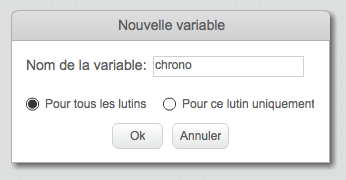 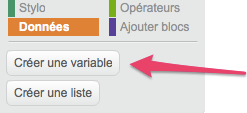 Dans le menu Capteurs, trouve le bloc chronomètre :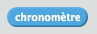 Scratch inclut un chronomètre qui se déclenche lorsqu’on clique sur le drapeau vert. Il existe un bloc réinitialiser le chronomètre.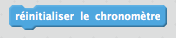 Crée un script qui permet comme action de réinitialiser le chronomètre lorsque la condition couleur de la ligne de départ est touchée.Pour obtenir le temps total, la condition va être : couleur de la ligne d’arrivée est touchée alors que l’action va être de stocker chronomètre dans la variable chrono :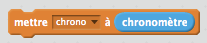 